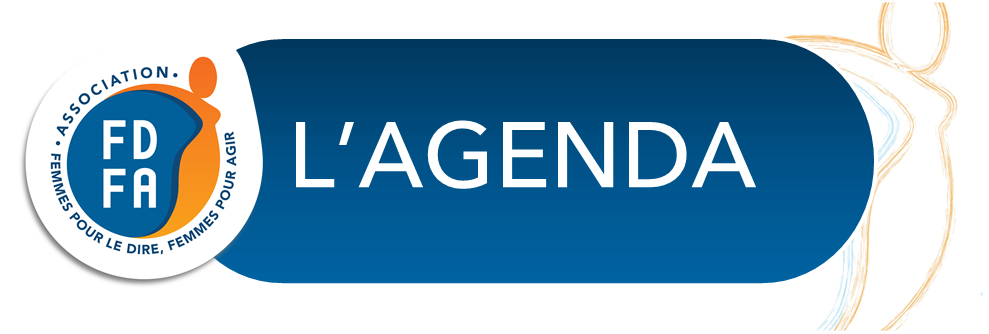 L’actualité de FDFA Avril 2020L’EDITO	1POUR NOUS JOINDRE	2ECOUTE VIOLENCES FEMMES HANDICAPEES – 01 40 47 06 06	3COTISATION 2020	3SOLIDARITE !	3LE COIN DES BENEVOLES	4LES PERMANENCES & ATELIERS	5LE CONFINEMENT ET VOUS	5QUOI DE NEUF SUR LA TOILE	7ESPACE CULTURE	8L’EDITONous avions fini l’année 2019 avec le local associatif fermé pour la première fois de l’histoire de FDFA en raison des grèves dans les transports. Nous espérions que la nouvelle année se placerait sous de meilleurs auspices. C’est avec la plus grande sérénité que nous avions prévu notre colloque « La maternité au prisme du handicap » : tout se mettait en place, nous étions dans les temps, la salle et les prestataires en accessibilité étaient réservés, les intervenant·es préparaient leurs communications et les inscriptions allaient bon train…C’était avant.Avant que nous n’appliquions le principe de précaution pour suspendre nos ateliers dès le 13 mars.Avant que nous ne décidions de reporter le colloque au mois d’octobre, si la situation sanitaire le permet.Avant que nous ne mettions en sommeil toutes les permanences téléphoniques et physiques de notre Ecoute Violences Femmes Handicapées – 01 40 47 06 06.Avant que nous ne fermions pour la deuxième fois notre local associatif, sans pouvoir dire quand nous rouvrirons.Certaines d’entre vous nous ont écrit pour nous dire à quel point elles se sentaient mal ou abandonnées du jour au lendemain, sans lieu de rencontres, sans activités. Nous vous comprenons !L’association n’est pas fermée, seul le local l’est. Nous continuons depuis nos domiciles respectifs à répondre de notre mieux à vos questionnements et interrogations. Nous poursuivons les actions qui ne nécessitent pas notre présence. Et, surtout, nous préparons l’après.Après, quand nous pourrons retrouver la simple joie de mettre le nez dehors, de flâner, de musarder.Après, quand nous pourrons reprendre nos activités, rouvrir le local, vous accueillir de nouveau pour le simple plaisir d’être ensemble et d’échanger.Après, quand nous pourrons organiser notre colloque, vous réunir pour l’assemblée générale annuelle, participer au mois parisien du handicap.Il nous reste à gérer cet entre-deux. Ce temps de confinement, ce temps en suspens. Nous ne sommes pas dupes : nous savons que la période est difficile pour chacune et chacun de nous. Nous ne sommes pas habitué·es à rester entre nos quatre murs.Alors, ensemble, inventons de nouvelles solidarités, apprenons à échanger autrement, tissons de nouveaux liens !Bon courage à toutes et à tous. Prenez bien soin de vous et de vos proches.Restez chez vous ![sommaire]POUR NOUS JOINDRELes salariées de l’association sont en télétravail aux horaires habituels d’ouverture de l’association, c’est-à-dire du lundi au vendredi de 10h à 13h et de 14h à 18h. En dehors de ces horaires, nous vous remercions de respecter notre droit à la déconnexion.Pour nous contacter :Marie Conrozier, chargée de mission Lutte contre les violences : marie.conrozier@fdfa.fr // 01 43 21 21 47Isabelle Dumont, chargée de mission Communication et Développement associatif : isabelle.dumont@fdfa.fr // 01 43 21 21 07Les coprésidentes demeurent joignables par courriel :Claire Desaint : claire.desaint@fdfa.frDanielle Michel-Chich : danielle.michel-chich@fdfa.frCatherine Nouvellon : catherine.nouvellon@fdfa.frECOUTE VIOLENCES FEMMES HANDICAPEES – 01 40 47 06 06Pendant la période de confinement, toutes les permanences téléphoniques et physiques sont suspendues.Le 3919 est à votre écoute du lundi au samedi de 9h à 19h.Vous pouvez également joindre France Victimes au 116 006.La plateforme arretonslesviolences.gouv.fr, mise en place par le gouvernement, reste active 24/7j et permet de dialoguer avec des forces de l’ordre formées aux violences sexistes et sexuelles de manière anonyme et sécurisée.En cas d’urgence, composez le 17.Retrouvez les dispositifs sur https://www.centre-hubertine-auclert.fr/article/agir-pendant-le-confinement-les-dispositifs-pour-les-femmes-victimes-de-violencesCOTISATION 2020Dernier rappel pour régler votre cotisation 2020.Et si vous n’êtes pas encore adhérent·e, devenez-le et marquez ainsi votre engagement et votre implication dans la défense de la citoyenneté des femmes handicapées.Le montant pour l’année est de 35 € pour les membres actifs, 105 € pour les membres bienfaiteurs et 175 € pour les personnes morales.Merci de régler directement en ligne par carte bancaire :http://fdfa.fr/association/comment-adherer/  SOLIDARITE !Je navigue avec LiloVous pouvez nous financer gratuitement en utilisant Lilo pour vos recherches quotidiennes sur le net.Pour découvrir ce nouveau moteur et nous financer gratuitement, c'est très simple :Se rendre sur http://www.lilo.org/?utm_source=ecoute-violences-femmes-handicapees  pour utiliser le moteur de recherche Lilo.Cumuler au minimum 50 gouttes d'eau.Aller sur la fiche projet http://www.lilo.org/fr/ecoute-violences-femmes-handicapees/?utm_source=ecoute-violences-femmes-handicapees et verser au minimum 50 gouttes d'eau la première fois que vous nous versez vos gouttes d'eau (les fois suivantes, c'est à souhait).Faire ses recherches au quotidien avec Lilo pour gagner des gouttes d'eau.Reverser régulièrement ses gouttes d'eau, en se rendant directement sur la fiche projet http://www.lilo.org/fr/ecoute-violences-femmes-handicapees/?utm_source=ecoute-violences-femmes-handicapees Simple à installer, Lilo fonctionne aussi bien sur PC que sur tablette et smartphone. Pour les tablettes et smartphone, il suffit d’installer l’application.Sur PC, tout vous est expliqué pas à pas sur https://www.lilo.org/fr/ : il suffit de cliquer sur « Choisir Lilo comme moteur de recherche ».Merci d’utiliser Lilo pour vos recherches. Merci de diffuser le plus largement possible l’information. C’est en créant une importante communauté d’internautes utilisant Lilo que nous pourrons soutenir efficacement notre projet ! Bonne navigation avec Lilo. [sommaire]LE COIN DES BENEVOLESRelevé d’heures de bénévolat – déclaration mensuelleVous participez activement aux actions de l’association Femmes pour le Dire, Femmes pour Agir – FDFA en étant bénévole.Nous vous remercions de votre engagement et de votre don de temps qui permettent à notre association de faire avancer et progresser la citoyenneté des femmes en situation de handicap.Comme vous le savez, afin de simplifier la collecte et la compilation des heures effectuées par chaque bénévole, nous avons créé un outil collaboratif : le formulaire en ligne !Nous vous invitons à déclarer les heures de bénévolat que vous avez effectuées à la fin de chaque mois sur : https://webquest.fr/?m=62899_heures-de-benevolat-2019 Pour toute question sur ce formulaire, merci de contacter Emilie, l’administratrice qui se charge de compiler les données : emiliefdfa@gmail.com #jeveuxaider : rejoignez la Réserve CiviqueCet espace d’engagement est ouvert à tou·tes. Que l’on soit bénévole dans l’âme, habitué·e depuis toujours des missions associatives. Ou que l’on ait à cœur, pour la première fois, de donner un peu de temps et d’énergie. Parce que cette guerre sanitaire est sans précédent, parce qu’elle nous concerne toutes et tous et parce que nous voulons la gagner. Ensemble. https://covid19.reserve-civique.gouv.fr/ Quatre missions sont proposées :Aide alimentaire et d’urgence : je distribue des produits de première nécessité (aliments, hygiène…) et des repas aux plus démunis.Garde exceptionnelle d’enfants : j’aide à garder des enfants de soignants ou d’une structure de l’Aide Sociale à l’Enfance.Lien avec les personnes fragiles isolées : je participe à maintenir le lien (téléphone, visio, mail...) avec des personnes fragiles isolées : personnes âgées, malades ou en situation de handicap.Solidarité de proximité : je fais les courses de produits essentiels pour mes voisins les plus fragiles.  [sommaire]LES PERMANENCES & ATELIERSToutes les permanences et tous les ateliers sont suspendus jusqu’à nouvel ordre.[sommaire]LE CONFINEMENT ET VOUSOreille attentiveBrigitte se propose de sortir du sommeil l’oreille attentive, le lien téléphonique entre votre association et vous.Si vous souhaitez un coup de fil de Brigitte, merci de vous inscrire auprès de Marie : marie.conrozier@fdfa.fr // 01 43 21 21 47Une nouvelle rubrique d’actualité sur le site de FDFA : le confinement vu par nosadhérent·esDécouvrez un florilège de textes écrits par nos adhérent·es. De la chronique au poème en passant par le journal ou les pensées, chacune et chacun prend sa plume pour partager avec vous un moment au travers de l’écrit.Des textes inédits à savourer et déguster sans modération ! http://fdfa.fr/le-confinement-vu-par-nos-adherent%c2%b7es/Feuilles d’automne 2019 L’intégralité des vidéos tournées pendant la sixième édition des Feuilles d’automne des écrivain·es handicapé·es et des autres est désormais en ligne sur notre chaîne YouTube.https://www.youtube.com/watch?v=_H2voGSXxAE&list=PLdgEok2_AAKFJjU3PM5btMMYpEWAieh51 Olivier Manceron compte sur vous !« Nous avons constaté récemment dans les médias et dans les "milieux du handicap" une campagne pour la création d'une profession d'aidantes sexuelles pour les personnes en situation de handicap. A cette occasion, certains n'hésitent pas à parler au nom de tous et toutes, réclamant haut et fort le droit d'être soulagés de besoins sexuels, au même titre que les valides. En général, ils se méfient de rentrer dans les détails (heureusement !) mais de quoi parlent-ils vraiment ? Vous sentez-vous en résonnance avec leurs discours ?Que ressentez-vous quand on parle de la sexualité des personnes handicapées ?J'aimerais bien que vous me répondiez en quelques lignes, ça n'a pas obligatoirement besoin d'être bien long.Je récolte les avis et les sentiments des adhérentes de FDFA et des amies qui se sentent la force de nous donner leur témoignage. Je voudrais ainsi récolter des paroles du cœur, des paroles de femmes.Merci de me répondre.Pour protéger l'intimité de chacune, envoyez-moi vos petits témoignages soit à mon adresse courriel : manceron.olivier@orange.fr soit par message MESSENGER en passant sur mon profil Facebook : Olivier Manceron. »QUOI DE NEUF SUR LA TOILERetrouvez toutes nos informations en textes ou en images sur notre site : http://fdfa.fr  Ce mois-ci, découvrez :Un nouvel édito : « Il suffit d’un minuscule virus »Les dispositifs mis en place pour les personnes en situation de handicap pendant le confinement : http://fdfa.fr/dispositions-pendant-le-confinement/Confinement et violences conjugales : http://fdfa.fr/consequences-du-confinement-sur-les-violences-conjugales-et-intrafamiliales/Egalité femmes-hommes en Europe : http://fdfa.fr/contribution-du-forum-europeen-des-personnes-handicapees-feph-sur-le-plan-daction-de-lue-pour-legalite-des-sexes/Le billet d’humeur d’Olivier… Le feu a pris à la planète. La folie humaine confine au désespoir. La mort frappe aux portes et monte les escaliers. L’Un a peur de l’Autre. Celle-là devant celle-ci s’enfuit. La peste coronale nous attaque au profond de notre « précieux », notre humanité. Nous qui aimons par-dessus tout, les relations, les bisous, les contacts, les caresses, les rapports, les embrassades, les câlins, les accolades, les liens, les baise-mains, les tapes amicales et les franches poignées de main, nous voilà frustrés à mort… enfin dans l’essentiel de nos vies. [lire la suite]Retrouvez aussi votre association sur les réseaux sociaux :Facebook : www.facebook.com/fdfa15  Twitter : https://twitter.com/FDFA_Contact LinkedIn : https://www.linkedin.com/company/fdfa-–-femmes-pour-le-dire-femmes-pour-agir/  Aimez ces pages pour recevoir automatiquement les nouvelles de votre association !FDFA sur YouTube : https://www.youtube.com/channel/UCR0Vtt_AVAPbHI6vbzFshsQ Ailleurs sur la Toile :Covid-19, sexe et genreCatherine Vidal, qui était intervenue lors de notre forum sur la santé en 2017, publie une tribune dans Libération : https://www.msn.com/fr-fr/actualite/coronavirus/la-vuln%C3%A9rabilit%C3%A9-au-covid-19-une-affaire-de-sexe-et-de-genre/ar-BB11Qhjv?li=BBoJvSHPlateforme de consultation citoyenne : Egalité femmes-hommes et Lutte contre les violences faites aux femmesLa Région Île-de-France organise, à partir du 8 mars, et pendant 1 mois, une consultation citoyenne sur le thème de l’égalité femmes-hommes. Cette consultation permettra de recueillir :·         l’avis des Franciliennes et Franciliens sur les dispositifs existants de la Région·         des idées innovantes pour améliorer l’égalité femmes-hommes dans le but de les intégrer dans des futures politiquesDans cette consultation, 4 thématiques principales sont abordées :- Vie quotidienne (transports, santé, sport …)- Enfance et jeunesse (vie au lycée, orientation …)- Violences faites aux femmes (violences conjugales, harcèlement dans les transports …)- Emploi et formation (accès à l’emploi, reconversion professionnelle …)Le lien pour participer à cette consultation est le suivant :https://consultationefh.smartidf.services/ [sommaire]ESPACE CULTUREFDFA rejoint le Club Femmes Ici et ailleurs : ENSEMBLE, FAIRE RAYONNER TOUT CE QUE SONT ET FONT LES FEMMES !Les femmes agissantes, d’hier et d’aujourd’hui, sont des sources d’inspiration infinies pour chacun et chacune d’entre nous. Les mettre en lumière, leur donner la parole, c’est permettre au plus grand nombre de découvrir de nouveaux rôles-modèles, c’est changer de regard sur la place des femmes et des hommes, c’est promouvoir la culture de l’égalité !Le Club Femmes ici et ailleurs offre l'opportunité de découvrir ces femmes, leurs initiatives, dans toute leur diversité, partout dans le monde... pour s'enrichir de toute l'inspiration qu'elles nous apportent.FDFA vient de rejoindre ce club. Pourquoi pas vous ?Pour tout abonnement souscrit en se recommandant de FDFA, le Club Femmes Ici et Ailleurs fera un don à l’association !N’hésitez plus : https://www.editions-8mars.com/adherer-club-fia.htmlMercredi 1er avril de 17H à 18H - TYPHAINE D ET “ LA PÉRILLE MORTELLE”Typhaine D est autrice, metteuse en scène, comédienne, formatrice, conférencière féministe et membre du Club. Elle est notamment la créatrice des spectacles engagés « Contes à Rebours » et de « La Pérille Mortelle ».Elle lira des extraits de ce dernier texte et sera ravie d'échanger avec vous ensuite !Nombre de places limité à 70 personnes. Je m'inscrisSe cultiver pendant le confinement : Visites virtuelles : et si vous visitiez depuis chez vous la Tour Eiffel, la Sainte Chapelle, le Musée de l’Orangerie ou bien encore le Louvre médiéval ? Ce ne sont que quelques idées de ce que vous trouverez sur le site https://www.parisinfo.com/ou-sortir-a-paris/infos/guides/visites-virtuelles-parisSe cultiver féministe : l'équipe du Centre Hubertine Auclert vous propose une sélection - en accès totalement libre - de films, livres, expos, podcasts féministes. Pour rendre le confinement moins pénible... rendez-vous sur cette page chaque mardi pour découvrir de nouvelles œuvres : https://www.centre-hubertine-auclert.fr/article/des-ressources-en-libre-acces-pour-mieux-supporter-le-confinementSe cultiver avec le Défenseur des Droits : Lancement de la 2ème session du MOOC « Les discriminations : comprendre pour agir »Gratuite et ouverte à toutes et tous, la deuxième session est en ligne depuis le 16 mars. Compte tenu de la situation actuelle, l’équipe pédagogique se mobilise afin de permettre un accès prolongé à ce cours en ligne qui sera disponible 10 jours supplémentaires, soit jusqu’au 20 avril.Pour en savoir plus et s’inscrire : https://www.defenseurdesdroits.fr/fr/communique-de-presse/2020/03/lancement-de-la-2eme-session-du-mooc-les-discriminations-comprendreEt pour finir, un poème de Jacqueline Poiraud, poétesse venue à nos Feuilles d’automne : « Croque »Croque ! me dit le croque-mortCroque monsieur, Croque madameCroque la vie Croque la  pomme,Ou les fessesCroque à belles dentsCroque à vieilles dentsCroqueLes  paysagesEt les visagesLes meules de foinMamelons dormantDans ma mémoire,Le pis des vaches,Les seins des femmesCroque !Croque mitaineCroque baleineCroque orteil Croque oseille ! Croc en jambe,Croque en cuisse, Croque au ciel,Enjambez la vieEnjambez la mortNous dit le croque mortCroque la vieCroque la vieCroque !22 décembre 2014 [sommaire]Rédactrice : Isabelle DUMONT© FDFA – Mars 2020